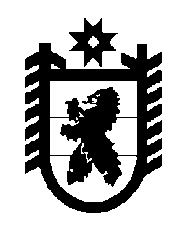 Российская Федерация Республика Карелия    УКАЗГЛАВЫ РЕСПУБЛИКИ КАРЕЛИЯОб исполняющем обязанности Министра здравоохранения и социального развития Республики Карелия	Назначить с 29 октября 2014 года Хидишяна Ерванда Арутюновича исполняющим обязанности Министра здравоохранения и социального развития Республики Карелия.           Глава Республики  Карелия                                                               А.П. Худилайненг. Петрозаводск29 октября 2014 года№ 90